        Jakarta,9 Juni 2023						        Kepada,						 Yth, Kepala Puskesmas Kecamatan Mampang prapatan 						        Provinsi Daerah Khusus Ibukota Jakarta						        Di						       	      JakartaFORMULIR PERMINTAAN DAN PEMBERIAN CUTICatatan :PEMERINTAH PROVINSI DAERAH KHUSUS IBUKOTA JAKARTA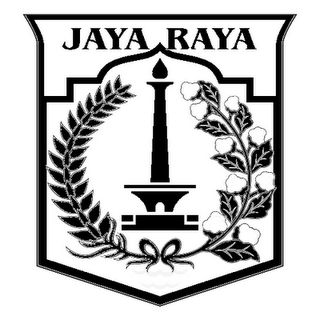 DINAS KESEHATANPUSAT KESEHATAN MASYARAKAT KECAMATAN MAMPANG PRAPATANJl. Liliana Blok C No.24-25 Kel. Pela Mampang Kec. Mamapang PrapatanTelepon 021-22715588 Faximile 021-22716699Website : puskesmasmampang.weebly.com Email : pkcmampangprapatan@gmail.comJ A K A R T AKode Pos. 12720SURAT PELIMPAHAN WEWENANGYang bertanda tangan dibawah ini :Nama			: Dimas PriantoNIP			: 196705312007012014Jabatan		: Kasatpel UKPTempat Tugas		: Puskesmas Kecamatan Mampang PrapatanDengan ini memberikan pelimpahan wewenang kepada :Nama			: Tri Nur UtamiNIP			: 10204219741027201210014Jabatan		: Dokter UmumTempat Tugas		: Puskesmas Kecamatan Mampang PrapatanUntuk melaksanakan	: 	Pelayanan  	: Sebagai Kasatpel UKP.Kegiatan	: ………………………………………………………….Administrasi	: ………………………………………………………….Pada Unit		:	Ruang Layanan / Poli		Puskesmas Kelurahan 				UGD / RB			Puskesmas KelilingPada Tanggal		: 5 Juni 2023 sampai dengan tanggal 30 Juni 2023Selama		: 17 Hari/Bulan/Tahun*Hal-hal yang perlu diperhatikan dalam melaksanakan tugas pelimpahan wewenang :Bagi yang melakukan pelayanan langsung mengacu pada SOP pelayanan klinis yang berlaku di Puskesmas Kecamatan Mampang Prapatan.Bagi yang melakukan kegiatan atau administrasi mengacu pada SOP yang berlaku dan sesuai dengan kegiatan dan administrasi yang ada.Melaporkan hasil kegiatan secara tertulis pada pemberi tugas limpahan.Demikian surat pelimpahan wewenang ini dibuat untuk dipergunakan sebagaimana mestinya.Jakarta, 9 Juni 2023        Penerima Wewenang					Pemberi Pelimpahan Wewenang            dr. Ali Vikri Anastasia					               dr. Erny Masyitah NIP. 10204219741027201210014			                    NIP. 196705312007012014Kepala Puskesmas Kecamatan Mampang PrapatanKota Administrasi Jakarta Selatandrg. Melvin Sijabat, M.MNIP.196408141998031004Catatan :Beri tanda () untuk wewenang yang dilimpahkan        Jakarta, 2 Mei 2023						        Kepada,						 Yth, Kepala Puskesmas Kecamatan Mampang prapatan 						        Provinsi Daerah Khusus Ibukota Jakarta						        Di						       	      JakartaFORMULIR PERMINTAAN DAN PEMBERIAN CUTICatatan :PEMERINTAH PROVINSI DAERAH KHUSUS IBUKOTA JAKARTADINAS KESEHATANPUSAT KESEHATAN MASYARAKAT KECAMATAN MAMPANG PRAPATANJl. Liliana Blok C No.24-25 Kel. Pela Mampang Kec. Mamapang PrapatanTelepon 021-22715588 Faximile 021-22716699Website : puskesmasmampang.weebly.com Email : pkcmampangprapatan@gmail.comJ A K A R T AKode Pos. 12720SURAT PELIMPAHAN WEWENANGYang bertanda tangan dibawah ini :Nama			: HendraNIP			: 196705312007012014Jabatan		: Kasatpel UKPTempat Tugas		: Puskesmas Kecamatan Mampang PrapatanDengan ini memberikan pelimpahan wewenang kepada :Nama			: Aceng MuctarudinNIP			: 10204219741027201210014Jabatan		: Dokter UmumTempat Tugas		: Puskesmas Kecamatan Mampang PrapatanUntuk melaksanakan	: 	Pelayanan  	: Sebagai Kasatpel UKP.Kegiatan	: ………………………………………………………….Administrasi	: ………………………………………………………….Pada Unit		:	Ruang Layanan / Poli		Puskesmas Kelurahan 				UGD / RB			Puskesmas KelilingPada Tanggal		: 1 Mei 2023 sampai dengan tanggal 31 Mei 2023Selama		: 1 BulanHal-hal yang perlu diperhatikan dalam melaksanakan tugas pelimpahan wewenang :Bagi yang melakukan pelayanan langsung mengacu pada SOP pelayanan klinis yang berlaku di Puskesmas Kecamatan Mampang Prapatan.Bagi yang melakukan kegiatan atau administrasi mengacu pada SOP yang berlaku dan sesuai dengan kegiatan dan administrasi yang ada.Melaporkan hasil kegiatan secara tertulis pada pemberi tugas limpahan.Demikian surat pelimpahan wewenang ini dibuat untuk dipergunakan sebagaimana mestinya.Jakarta, 2 Mei 2023        Penerima Wewenang					Pemberi Pelimpahan Wewenang            dr. Ali Vikri Anastasia					               dr. Erny Masyitah NIP. 10204219741027201210014			                    NIP. 196705312007012014Kepala Puskesmas Kecamatan Mampang PrapatanKota Administrasi Jakarta Selatandrg. Melvin Sijabat, M.MNIP.196408141998031004Catatan :Beri tanda () untuk wewenang yang dilimpahkan		I. DATA PEGAWAII. DATA PEGAWAII. DATA PEGAWAII. DATA PEGAWAINamaDimas PriantoNIP09030200.01.24JabatanAdministrasiMasa Kerja15 Thn 6  BlnUnit KerjaPuskesmas Kecamatan Mampang PrapatanPuskesmas Kecamatan Mampang PrapatanPuskesmas Kecamatan Mampang PrapatanII. JENIS CUTI YANG DIAMBIL**II. JENIS CUTI YANG DIAMBIL**II. JENIS CUTI YANG DIAMBIL**II. JENIS CUTI YANG DIAMBIL**1. Cuti Tahunan 20234. Cuti Melahirkan2. Cuti Besar5. Cuti Karena Alasan Penting3. Cuti Sakit5. Cuti di Luar Tanggungan NegaraIII. ALASAN CUTISakit IV. LAMANYA CUTIIV. LAMANYA CUTIIV. LAMANYA CUTIIV. LAMANYA CUTIIV. LAMANYA CUTIIV. LAMANYA CUTISelama1 Bulan Mulai Tanggal 5 Juni 2023 s/d30 Juni 2023V. CATATAN CUTI ***V. CATATAN CUTI ***V. CATATAN CUTI ***V. CATATAN CUTI ***V. CATATAN CUTI ***1. Cuti Tahunan1. Cuti Tahunan1. Cuti Tahunan2. Cuti BesarTahunSisaKeterangan3. Cuti SakitN-2-4. Cuti MelahirkanN-1-5. Cuti Karena Alasan PentingN-5. Cuti di Luar Tanggungan NegaraVI. ALAMAT SELAMA MENJALANKAN CUTIVI. ALAMAT SELAMA MENJALANKAN CUTIVI. ALAMAT SELAMA MENJALANKAN CUTIAlamat : Jl. Kalibata Utara IV No. 28 RT. 006/002 Kel. Kalibata Kec. Pancoran, Jakarta SelatanTelepon 085213959222Pengganti Cuti,Tri Nur UtamiNIP. 10204219741027201210014Hormat saya,Dimas PriantoNIP. 196705312007012014Hormat saya,Dimas PriantoNIP. 196705312007012014VII. PERTIMBANGAN ATASAN LANGSUNGVII. PERTIMBANGAN ATASAN LANGSUNGVII. PERTIMBANGAN ATASAN LANGSUNGVII. PERTIMBANGAN ATASAN LANGSUNGDISETUJUIPERUBAHAN****DITANGGUHKAN****TIDAK DISETUJUI****PLT Kepala Sub Bagian Tata Usaha Puskesmas Kecamatan Mampang Prapatan Susi Apriyanti, S.Sos  NIP. 197804201998032001PLT Kepala Sub Bagian Tata Usaha Puskesmas Kecamatan Mampang Prapatan Susi Apriyanti, S.Sos  NIP. 197804201998032001VIII. PEJABAT YANG BERWENANG  MEMBERIKAN CUTIVIII. PEJABAT YANG BERWENANG  MEMBERIKAN CUTIVIII. PEJABAT YANG BERWENANG  MEMBERIKAN CUTIVIII. PEJABAT YANG BERWENANG  MEMBERIKAN CUTIDISETUJUIPERUBAHAN****DITANGGUHKAN****TIDAK DISETUJUI****Kepala PuskesmasKecamatan Mampang Prapatan drg. Melvin Sijabat, M.MNIP. 196408141998031004Kepala PuskesmasKecamatan Mampang Prapatan drg. Melvin Sijabat, M.MNIP. 196408141998031004*      Coret yang tidak perlu**     Pilih salah satu dengan memberikan tanda ()***    Diisi oleh pejabat yang menangani bidang Kepegawaian sebelum PNS mengajukan cuti****  Diberi tanda () dan alasannyaN-0 = Cuti tahunan berjalanN-1 = Sisah cuti 1 tahun sebelumnyaN-2 = Sisah cuti 2 tahun sebelumnyaI. DATA PEGAWAII. DATA PEGAWAII. DATA PEGAWAII. DATA PEGAWAINamaHendraNIP196705312007012014JabatanDokter MadyaMasa Kerja15 Thn 6  BlnUnit KerjaPuskesmas Kecamatan Mampang PrapatanPuskesmas Kecamatan Mampang PrapatanPuskesmas Kecamatan Mampang PrapatanII. JENIS CUTI YANG DIAMBIL**II. JENIS CUTI YANG DIAMBIL**II. JENIS CUTI YANG DIAMBIL**II. JENIS CUTI YANG DIAMBIL**1. Cuti Tahunan 20234. Cuti Melahirkan2. Cuti Besar5. Cuti Karena Alasan Penting3. Cuti Sakit5. Cuti di Luar Tanggungan NegaraIII. ALASAN CUTISakitIV. LAMANYA CUTIIV. LAMANYA CUTIIV. LAMANYA CUTIIV. LAMANYA CUTIIV. LAMANYA CUTIIV. LAMANYA CUTISelama1 Bulan Mulai Tanggal 1 Juli 2023 s/d31 Juli 2023V. CATATAN CUTI ***V. CATATAN CUTI ***V. CATATAN CUTI ***V. CATATAN CUTI ***V. CATATAN CUTI ***1. Cuti Tahunan1. Cuti Tahunan1. Cuti Tahunan2. Cuti BesarTahunSisaKeterangan3. Cuti SakitN-2-4. Cuti MelahirkanN-1-5. Cuti Karena Alasan PentingN-5. Cuti di Luar Tanggungan NegaraVI. ALAMAT SELAMA MENJALANKAN CUTIVI. ALAMAT SELAMA MENJALANKAN CUTIVI. ALAMAT SELAMA MENJALANKAN CUTIAlamat : Jl. Kalibata Utara IV No. 28 RT. 006/002 Kel. Kalibata Kec. Pancoran, Jakarta SelatanTelepon 085213959222Pengganti Cuti,Aceng Muctarudin NIP. 10204219741027201210014Hormat saya,Hendra NIP. 196705312007012014Hormat saya,Hendra NIP. 196705312007012014VII. PERTIMBANGAN ATASAN LANGSUNGVII. PERTIMBANGAN ATASAN LANGSUNGVII. PERTIMBANGAN ATASAN LANGSUNGVII. PERTIMBANGAN ATASAN LANGSUNGDISETUJUIPERUBAHAN****DITANGGUHKAN****TIDAK DISETUJUI****Kepala Satuan Pelaksana Puskesmas Kelurahan Mampang Prapatandr. ElfiaNIP. 197309032005022004Kepala Satuan Pelaksana Puskesmas Kelurahan Mampang Prapatandr. ElfiaNIP. 197309032005022004PLT Kepala Sub Bagian Tata Usaha Puskesmas Kecamatan Mampang Prapatan Susi Apriyanti, S.Sos  NIP. 197804201998032001PLT Kepala Sub Bagian Tata Usaha Puskesmas Kecamatan Mampang Prapatan Susi Apriyanti, S.Sos  NIP. 197804201998032001VIII. PEJABAT YANG BERWENANG  MEMBERIKAN CUTIVIII. PEJABAT YANG BERWENANG  MEMBERIKAN CUTIVIII. PEJABAT YANG BERWENANG  MEMBERIKAN CUTIVIII. PEJABAT YANG BERWENANG  MEMBERIKAN CUTIDISETUJUIPERUBAHAN****DITANGGUHKAN****TIDAK DISETUJUI****Kepala PuskesmasKecamatan Mampang Prapatan drg. Melvin Sijabat, M.MNIP. 196408141998031004Kepala PuskesmasKecamatan Mampang Prapatan drg. Melvin Sijabat, M.MNIP. 196408141998031004*      Coret yang tidak perlu**     Pilih salah satu dengan memberikan tanda ()***    Diisi oleh pejabat yang menangani bidang Kepegawaian sebelum PNS mengajukan cuti****  Diberi tanda () dan alasannyaN-0 = Cuti tahunan berjalanN-1 = Sisah cuti 1 tahun sebelumnyaN-2 = Sisah cuti 2 tahun sebelumnya